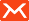 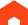 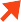   Thomas.woodﬁn	 thomaswoodﬁn github.com/ ThomasWDev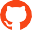 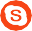 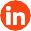 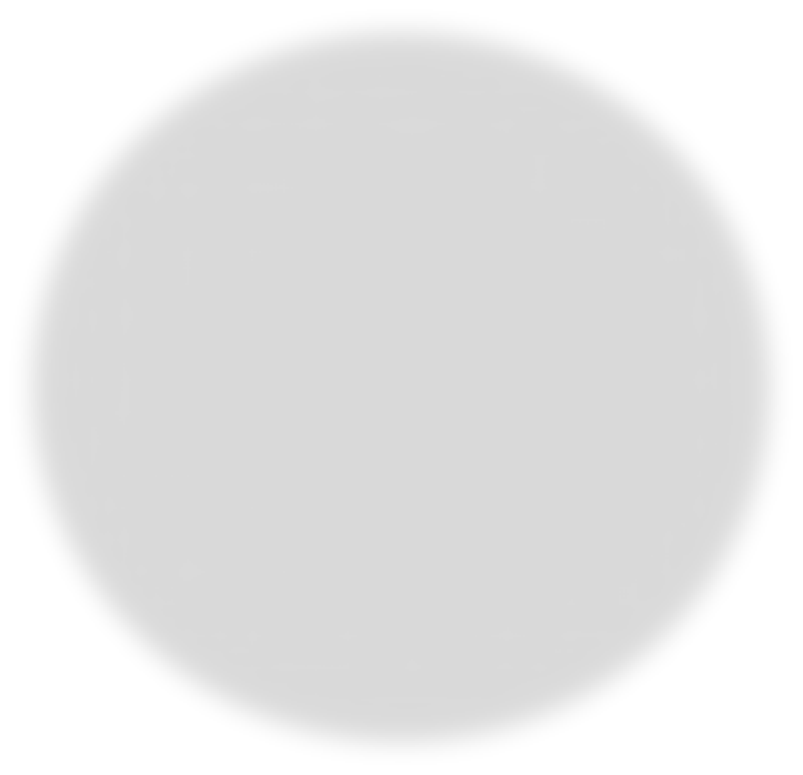 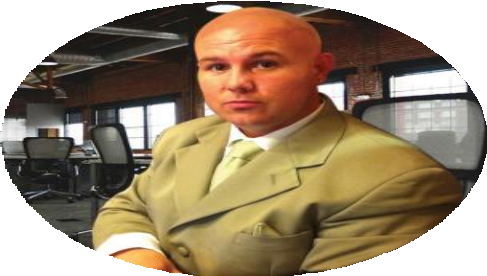 About MeKnowledgeable and solution-focused software development leader able to manage projects efﬁciently while achieving busi- ness objectives by employing effective communication and organizational skills. Produce quality work by skillfully applying technical capabilities while progressing through the software development life cycle. Continuously build upon  knowledge  base and skills set by proactively seeking education opportuni- ties and staying informed of technology advancements.Project Management | Application Design | Troubleshooting | Debugging  | Analysis  |  Customer/Client  Service  |  Attention   to Detail | Multitasking | Verbal and Written Communication.EducationNew York UniversityNYU Graduate Certiﬁcates iOS App Development, Web  Development, Digital MarketingColumbia University in the City of New York, New York, NY,Graduate Certiﬁcate in  BusinessUniversity of California, Berkeley, Berkeley, CA,Bachelor of ArtsKOTLIN ANDROIDArchitectural pattern- MVVM with Clean Architecture Software Design Philosophy - Solid Principle and Clean Code Architecture Dependency Injections - Dagger-Hilt Background Threading - Coroutines with Lifecycle components State Handling - UI State, StateFlow, Flow Network Call Retrofit2 Data Serialization GSONDatabase & Storage - Firebase Realtime DB, Firebase Storage API - Custom Api's using Foursquare & Firebase Authentication - ID.me & Firebase Auth (OTP Phone) Map- Google Map with Places Api & Custom Style Runtime Permission: Dexter and EasyPermissions Crash Analytical tools - Firebase Crashlytics & Analytics Navigation Graph- Jetpack navigation component Third Party Libraries - KProgressHUD, Coil, iOSDialog, IndicatorView, Shimmer, Country Code PickerPinView/OtpView, SwitchButton (iOS Style)REACT NATIVEfortawesome/fontawesome-svg-core, fortawesome/free-solid-svg-icons, fortawesome/react-native-fontawesome, async-storage, community/checkbox, community/push-notification-ios, firebase/messaging, navigation/material, bottomtabs, navigation/native,navigation/stack, twilio/conversations, awssdk, axios, font-awesome, html-entities,moment, react, aes-crypto, date-picker, device-info, elements, gesture-handler, image-picker, keyboard-aware-scroll-view, linear-gradient, paper, push-notification,safe-area-context, screens, select-dropdown, svg, svg-transformer, vector-icons, video, redux, string-replace, redux, redux, persist, devDependencies, babel/core, babel/runtime, community/eslint-config, babel-jest, babel-plugin-root-import, eslint,jest, metro, babel-preset, react-testrenderer, jest.Military ExperienceUnited States Navy, Little Creek, VA,   2001Interior Communications Engineering Console TechnicianCertiﬁcatesNYU IOS App DevelopmentNYU Graduate Certificates iOS App Development, Web Development, Digital MarketingContract RolesMar, 2022-PresentNov, 2021-Mar, 2022Professional Experience1099 Contractor for Marriott.comSenior Mobile App DeveloperApplied and mixed Swiftui & Swift language in the Bonvoy application.Worked in Kotlin Android app module helping the Most Valuable Promotion feature integrating Chase API and American Express to display ads in 8 locations throughout the app the prefill the applications with Marriott API data such as name, address, phone number, and other details to make the credit card application more seamless.Works on a feature to add this credit card, once approved  with an Instant Credit feature, to the account profile automatically for the user to use this card to check out a room rental for a reservation.The Android app used GraphQL and the IOS App was still using Restful APIs in Swift and migrating to GraphQL in the SwiftUI version which is yet to be released in the Apple App Store.We followed a typical Scrum ceremony, sprint planning, sprint grooming on tickets, and QA process to validate the ticket completion process.Add GraphQL plugin to Android Studio and sync web API updates.The Five NetworkSenior React Native, Swift, and Kotlin DeveloperSupported 3 different applications in Swift, Kotlin/Java and React Native. Inherited a 100% Java project and ended 55% Kotlin and 45% Java.The Swift app used Fastlane to combine with the model view structure of file and folder creation and data flow using codable and decodable to parse the data models and built off the JSON responsesThe Android code base uses an MVVM structure with Jenkins.I set up GitHub actions for Swiftlint, Klit and Bitrise. Bitrise was used in react Native.The GitHub actions for Swiftlint enforce on the IOS pull request strict rules checks before passing for a human review.Performed code review regularly to keep a high quality of codes;Checked objectives and key results and share some experience with the entire department.Organize our team meetings and team building. Followed a Scrum structure of sprint planning, and sprint grooming. Parking lot to discussions and popcorn approach to daily stand-ups. Documented code and third-party libraries in confluence. Improved the  cleanliness of Android, IOS, and React Native codes to increase the readability, scalability and efficiency of the projects.Researched and applied Apple's new feature to make this app more vivid; Due to the strict code control, the average crash rate was controlledbelow 0.4%.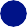 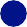 Getalloyed.com CIANDT.COM02/2020 – 04/2020New York12/2019 - 02/2020Oakland,CAMay, 2021-Nov, 2021Professional ExperienceCommunitybrands.comSenior IOS EngineerProven experience developing iOS mobile apps that work hardware access ories and sensors (Bluetooth, Bluetooth Smart, etc.)Experience with Wearable ’s such as Apple Watch,FitBit.Optimize mobile applications by performing quality assurance, testing, troubleshooting, and debugging for new and existing iOS features.Experience integrating and developing Applepay and messaging services.Experience integrating and developing Applepay and messaging services.Congured Deeplinks, which is used to navigate into different parts o pplications.Experience with SQLite, Core Data, and CallKit to build a call blocker application that stored 5 million numbers locally.Experience with ARKit to show an augmented reality scene.Experience with MLKit to take a photo and query Fire store database to match and trigger an event action.Employ leadership skills such as delegate work based on strengths and skillsets, provide team support and tech nical assistance, and comm unicate feedback inorder to manage expectations and ensure timelines are met.Feb, 2020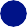 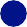 -May, 2021Edison InteractiveAndroid app developerAndroid Structure Architectural Experience Jitpack.iO conguration for multiple modular based features integrated into another Kotlin based repository stack. Dagger Hilt for dependency injection.Set up Retrot for network calls.Set up co-routines for  reactive  programming. Navigation component for activity/fragment interactions.Code added in the Common module, so can be used across all project that is using this module.Dagger Hilt setup.Create a networking module to handle Retrot cong for API call.Base classes (BaseActivity, BaseFragment and Base-ViewModel) with databindingConfigure common useful extensions. Additional utilize classes.Functional, Interactor, Expection handler for UseCase implementation.Added samples in features -> sample package for sample  implementation and to test dagger implementation as well for good unit testing.Provide expertise in developing applications for android opera- ting system using Eclipse IDE, IntelliJ Androidstudio, SQLite, Java, XM.July, 2019-May, 2021Professional ExperienceQWQER Services, LLC,Team Lead iOS App DeveloperOversee a team of engineers throughout the entire software development life cycle to create e-commerce iOSapplications utilizing expertise in design patterns and object-oriented methodologies, as well as Swift5.0, SwiftUI ,Objective-C, Cocoa, and current iOS 14 features.Responsible for the architecture design, code review,Responsible for the architecture design, code review, and technology build and deployment activities of mobile applications.Manage iOS Developers team while defining their responsibilitiesfor the projects and making sure that the products are delivered without any technical issuesProvide expertise in Apple ’s development tools and development environments to other developers and designers.Provide leadership skills, including the ability to motivate and lead other talented developers and designers.Work with Cocoa Touch and other SDKs for mobile development.Continue improving the app quality if experience on a large number of devices.AWS Cognito iOS SDK, Core Data, Connecting Decoder and Encoder to process RESTful APIsFeb, 2013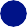 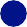 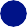 -June, 20190321 Technologies, LLCTeam Lead Mobile App DeveloperProvide strong experience in mobile development of internal and/or customer-facing mobile solutions.Deliver across the entire app life cycle –concept, design, build, deploy, test, release to app stores and support.Expertise in consultation knowledge on information agriculture, human-computer interaction, and usability design principles.Provide experience in multitasking and good management skills.  Set up daily standards using popcorn communication methods and set ceremonies for sprint grooming and sprint retrospective.Provide strong project management skills, specifically working with deadlines and estimating the duration of a project.Provide strong soft skills, including experience in facilitation, diplomacy, and conflict resolution.Share a deep understanding of software development life cycle along with working knowledge of SCM with strong emphasis on Git and Git Flow.Coding and consulting knowledge of HTML5, CSS3, Javascript, SwiftUI and Swift, Objective C, Java, and Kotlin.Demonstrate excellent communication skills (verbal and written) to establish a working relationship with various departments locally and internationally.ProjectsThe Five Network Seabee Mobile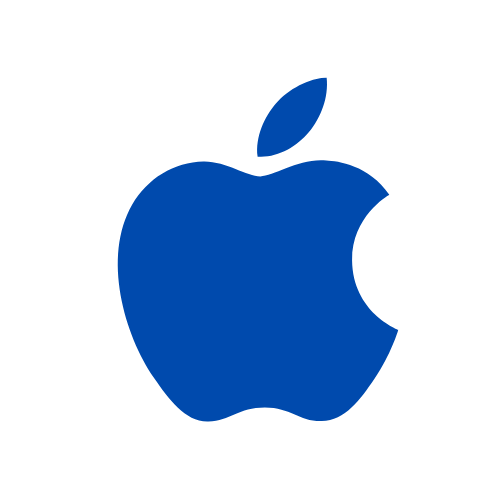 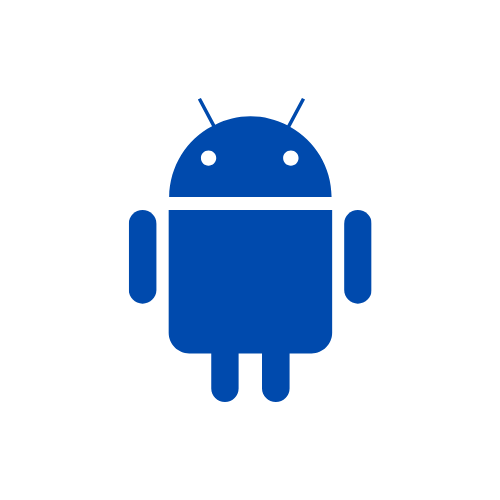 USACE EM-385-1-1 Safety Manual myKubotaBeach Eatz Patient AccessRaptor Security Agent DroppingBuy - Grocery Delivery QWQER USA DriverQWQER USA TAC-APP  WeSeeYou Safety App  NuMate-Safe Dating Made Simple    Gooroo for Tutors  Fire Inspection Pro    EMMA Tech  BonVoy  MyFrontier  Shark Experience    Builder's Punch List    GombosMore About MeI attended NYU graduate certicate programs and excelled with a 4.0 GPA in iOS Development, Web Development, and Digital Marketing in 2013.I am working on the most recent iOS Xcode 14, Swift, SwiftUI, and Swift. (WidgetKit, Appclips - functionalities), iOS16 (The most current OS).I am experienced with iOS SDK, Objective C, and Swift. I am able to bridge Objective C to Swift or rewritecode in Swift. I have experience with Image Recognition, ARKit (augmented reality), CoreML (machine learning), Mapkit, CallKit and social media SDKs connect with social media apps like Facebook and Instagram. I have connected with community group functions. I built over 100 mobile apps in my decade-plus career. I have excellent written and verbal communication skills. I am able to work in team environments via Scrum and/or Agile. I am familiar with working in Jira, Slack, and Gitflow with Bitbucket, GitHub, GitLab, and CodeCommit {AWS}. I have worked with domestic and    international teams throughout my career.I am experienced in AV Foundation Framework (Swift) to record audio from the device. Dropbox, CloudKit, and Drive API for sharing and backups. I implemented the Core Data framework to store user data locally and SQLite for offline functionality and architecture. I implemented NS Operation Queue and NSURL Session (Swift) to integrate with backend web services Restful APIs. I am familiar with using Storyboard, XIB, and SwiftUI. I have programmatically handled UI in Objective C and Swift. I am comfortable setting Storyboard constraints for multiple device layouts. Most of the apps I worked on use Pushkit for push notifications for alerts and reminders. Most apps require writing unit tests for testing  specific functionality and logic.I recently wrote logic tests using XC Test to compare the JSON for permissions validations depending on the various environments for different clients. If these tabs show, a Boolean check of 0 and 1 would either hide tabs or show them in   the app settings. I wrote unit tests checking for tokens and ReplayKit was taking and sending the appropriate screenshots   to the server. I migrated codes using SwiftUI and Swift 5.3. On a few apps, I used Bluetooth on Bluetooth low energy (BLE) and QR codes. I used Xcode's instruments tool to fine-tune the app's performance and memory management.I formatted the data as per business rules to display in UI. Followed a work data flow principle for design and development. I worked closely with a cross-functional team of testers and developers. In a recent project PatientAccess.     I implement a function to get the heart rate via the flash on the camera.Environment: iOS 14 and 6.0, Mac OS, Swift 5.0, Combine and RXSwift, Xcode, Cocoapods, Swift Package Manager,     Cocoa Touch, Cocoa framework, Adobe Suite (Photoshop), MapKit, Core Location, AVFoundation, and APIs. I am familiar with using Storyboard, XIB, and SwiftUI. I have programmatically handled UI in Objective C and Swift.